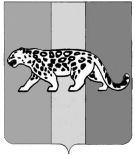 АДМИНИСТРАЦИЯ НАДЕЖДИНСКОГО МУНИЦИПАЛЬНОГО РАЙОНАП О С Т А Н О В Л Е Н И Е02 августа 2012 года		с. Вольно-Надеждинское 				№ 1367О создании единой дежурно-диспетчерской службы Надеждинского муниципального районаВо исполнение Федеральных законов от 21.12.1994 № 68-ФЗ «О защите населения и территорий от чрезвычайных ситуаций природного и техногенного характера», от 06.10.2003 № 131-ФЗ «Об общих принципах организации местного самоуправления в Российской Федерации», постановлений Правительства Российской Федерации от 30.12.2003 № 794 «О единой государственной системе предупреждения и ликвидации чрезвычайных ситуаций», от 31.12.2004 № 894 «Об утверждении перечня экстренных оперативных служб, вызов которых круглосуточно и бесплатно обязан обеспечить оператор связи пользователю услугами связи, и о назначении единого номера вызова экстренных оперативных служб», постановления администрации Приморского края от 11.09.2006 № 213-па «О создании единой дежурно-диспетчерской службы Приморского края», в целях повышения готовности органов управления и сил Надеждинского районного звена Приморской территориальной подсистемы единой государственной системы предупреждения и ликвидации чрезвычайных ситуаций к реагированию на угрозу или возникновение чрезвычайной ситуации, а также эффективного взаимодействия привлекаемых сил и средств при их совместных действиях по предупреждению и ликвидации чрезвычайных ситуаций на территории Надеждинского муниципального района, администрация Надеждинского муниципального района,ПОСТАНОВЛЯЕТ:1. Создать в составе муниципального казенного учреждения «Хозяйственное управление администрации Надеждинского муниципального района» единую дежурно-диспетчерскую службу Надеждинского муниципального района (далее - ЕДДС) на основе существующей дежурно-диспетчерской службы.2. Возложить оперативное руководство ЕДДС на начальника отдела по делам гражданской обороны, чрезвычайным ситуациям, информационным технологиям, пожарной и информационной безопасности администрации Надеждинского муниципального района.3. Утвердить Положение о единой дежурно-диспетчерской службе Надеждинского муниципального района (прилагается).4. Распоряжение главы администрации Надеждинского муниципального района от 26.11.2009 № 408-р «Об организации работы дежурно-диспетчерской службы Надеждинского муниципального района» признать утратившим силу.5. Начальнику отдела по делам гражданской обороны, чрезвычайным ситуациям, информационным технологиям, пожарной и информационной безопасности администрации Надеждинского муниципального района (Козин) в срок до 01.10.2012:.5.1. Привести документацию ЕДДС в соответствие с предъявляемыми требованиями.5.2. Подготовить и направить на рассмотрение в финансовое управление администрации Надеждинского муниципального района проект расчетов объемов финансовых средств, необходимых для переоснащения и содержания ЕДДС.6. Начальнику общего отдела администрации Надеждинского муниципального района (Бирюкова) опубликовать настоящее постановление в районной газете «Трудовая слава».7. Начальнику отдела по делам гражданской обороны, чрезвычайным ситуациям, информационным технологиям, пожарной и информационной безопасности администрации Надеждинского муниципального района (Козин) разместить настоящее постановление на официальном сайте администрации Надеждинского муниципального района в сети Интернет.8. Контроль за деятельностью ЕДДС возложить на директора муниципального казенного учреждения «Хозяйственное управление администрации Надеждинского муниципального района».9. Контроль за исполнением настоящего постановления оставляю за собой.Глава администрации Надеждинского муниципального района                                                    Г.И.ВедерниковУтверждено постановлением администрации Надеждинского муниципального района от 02.08.2012 № 1367ПОЛОЖЕНИЕО единой дежурно-диспетчерской службе  Надеждинского муниципального районаОбщие положения1.1. Положение о единой дежурно-диспетчерской службе Надеждинского муниципального района (далее - Положение), разработано в целях реализации  Федеральных законов от 21.12.1994 № 68-ФЗ «О защите населения и территорий от чрезвычайных ситуаций природного и техногенного характера», от 06.10.2003 № 131-ФЗ «Об общих принципах организации местного самоуправления в Российской Федерации», постановлений Правительства Российской Федерации от 30.12.2003 № 794 «О единой государственной системе предупреждения и ликвидации чрезвычайных ситуаций», от 31.12.2004 № 894 «Об утверждении перечня экстренных оперативных служб, вызов которых круглосуточно и бесплатно обязан обеспечить оператор связи пользователю услугами связи, и о назначении единого номера вызова экстренных оперативных служб», постановления администрации Приморского края от 11.09.2006 № 213-па «О создании единой дежурно-диспетчерской службы Приморского края».1.2. Настоящее Положение определяет основные задачи, организацию, состав и условия функционирования единой дежурно-диспетчерской службы Надеждинского муниципального района (далее - ЕДДС).1.3. ЕДДС является органом повседневного управления Надеждинского районного звена Приморской территориальной подсистемы единой государственной системы предупреждения и ликвидации чрезвычайных ситуаций (далее - Надеждинское районное звено РСЧС). 1.4. ЕДДС в пределах своих полномочий взаимодействует со всеми дежурно-диспетчерскими службами (далее - ДДС)  экстренных оперативных служб и организаций (объектов) Надеждинского муниципального района независимо от форм собственности по вопросам сбора, обработки и обмена информацией о чрезвычайных ситуациях природного и техногенного характера (далее - ЧС) и совместных действий при угрозе возникновения или возникновении ЧС.1.5. Целью создания ЕДДС является повышение готовности органов местного самоуправления Надеждинского муниципального района и служб Надеждинского муниципального района к реагированию на угрозы возникновения или возникновение ЧС, эффективности взаимодействия привлекаемых сил и средств Надеждинского районного звена РСЧС, в том числе экстренных оперативных служб, организаций (объектов), при их совместных действиях по предупреждению и ликвидации ЧС, а также обеспечение исполнения полномочий органами местного самоуправления Надеждинского муниципального района по организации и осуществлению мероприятий по гражданской обороне (далее - ГО), обеспечению первичных мер пожарной безопасности в границах Надеждинского муниципального района, защите населения и территорий от ЧС, в том числе по обеспечению безопасности людей на водных объектах, охране их жизни и здоровья.1.6. ЕДДС предназначена для приема и передачи сигналов оповещения ГО от вышестоящих органов управления гражданской обороной, сигналов на изменение режимов функционирования звеньев Надеждинского районного звена РСЧС, приема сообщений о ЧС и происшествиях от населения и организаций, оперативного доведения данной информации до соответствующих ДДС экстренных оперативных служб и организаций (объектов) Надеждинского муниципального района, координации совместных действий ДДС экстренных оперативных служб и организаций (объектов) Надеждинского муниципального района, оперативного управления силами и средствами соответствующего звена территориальной подсистемы РСЧС, оповещения руководящего состава Надеждинского районного звена РСЧС и населения об угрозе возникновения или возникновении ЧС. 1.7. ЕДДС организационно входит в состав муниципального казенного учреждения «Хозяйственное управление администрации Надеждинского муниципального района».1.8. Оперативное руководство ЕДДС осуществляет начальник отдела по делам гражданской обороны, чрезвычайным ситуациям, информационным технологиям, пожарной и информационной безопасности администрации Надеждинского муниципального района.1.9. Руководство ЕДДС осуществляет директор муниципального казенного учреждения «Хозяйственное управление администрации Надеждинского муниципального района».1.10. Вышестоящим органом повседневного управления ЕДДС по вопросам сбора, обработки и обмена информацией о ЧС, а также при совместных действиях в ЧС является первый заместитель главы администрации Надеждинского муниципального района – председатель комиссии по предупреждению и ликвидации чрезвычайных ситуаций, обеспечению пожарной безопасности и безопасности на водных объектах Надеждинского муниципального района.1.11. ЕДДС в своей деятельности руководствуется Конституцией Российской Федерации, общепризнанными принципами и нормами международного права, международными договорами Российской Федерации, федеральными конституционными законами, федеральными законами, актами Президента Российской Федерации и Правительства Российской Федерации, а также нормативными правовыми актами исполнительных органов государственной власти субъектов Российской Федерации, определяющими порядок и объем обмена информацией при взаимодействии экстренных оперативных служб, в установленном порядке нормативными правовыми актами Министерства Российской Федерации по делам гражданской обороны, чрезвычайным ситуациям и ликвидации последствий стихийных бедствий (далее - МЧС России), законодательством субъекта Российской Федерации, муниципальными правовыми актами органов местного самоуправления Надеждинского муниципального района, настоящим Положением.1.12. ЕДДС осуществляет свою деятельность во взаимодействии с центром управления в кризисных ситуациях (далее - ЦУКС) главного управления МЧС России по Приморскому краю (далее - ГУ МЧС России по ПК), подразделениями органов государственной власти и органами местного самоуправления Приморского края, органами местного самоуправления Надеждинского муниципального района.Основные задачи ЕДДС2.1. ЕДДС выполняет следующие основные задачи:1) прием вызовов и сообщений о ЧС и происшествиях;2) оповещение и информирование руководства гражданской обороной, Надеждинского районного звена РСЧС, органов управления, сил и средств на территории Надеждинского муниципального района, выделяемых и привлекаемых для предупреждения и ликвидации ЧС и происшествий, сил и средств ГО на территории Надеждинского муниципального района, населения Надеждинского муниципального района, органов местного самоуправления Надеждинского муниципального района, и ДДС экстренных оперативных служб и организаций (объектов) Надеждинского муниципального района о ЧС, предпринятых мерах и мероприятиях, проводимых в районе ЧС;3) организация взаимодействия в установленном порядке в целях оперативного реагирования на ЧС с органами управления Надеждинского районного звена РСЧС, администрацией Надеждинского муниципального района, сельскими поселениями, образованными в границах Надеждинского муниципального района и ДДС экстренных оперативных служб и организаций (объектов) Надеждинского муниципального района;4) информирование ДДС экстренных оперативных служб и организаций (объектов) Надеждинского муниципального района, сил Надеждинского районного звена РСЧС, привлекаемых к ликвидации ЧС, об обстановке, принятых и рекомендуемых мерах;5) регистрация и документирование всех входящих и исходящих сообщений, вызовов от населения, обобщение информации о произошедших ЧС и иных происшествиях (за сутки дежурства), ходе работ по их ликвидации и представление соответствующих донесений и докладов по подчиненности, формирование статистических отчетов по поступившим вызовам;6) оповещение и информирование ЕДДС и ДДС муниципальных образований Приморского края и Надеждинского муниципального района в соответствии с ситуацией по планам взаимодействия при ликвидации ЧС на других объектах и территориях;7) организация реагирования на вызовы и сообщения о происшествиях, поступающих дежурному диспетчеру по телефону;8) оперативное управление силами и средствами Надеждинского районного звена РСЧС, расположенными на территории Надеждинского муниципального района, постановка и доведение до них задач по локализации и ликвидации последствий пожаров, аварий, стихийных бедствий и других ЧС и происшествий, принятие необходимых экстренных мер и решений (в пределах установленных вышестоящими органами полномочий).3. Функции ЕДДС3.1. На ЕДДС возлагаются следующие основные функции:1) осуществление сбора и обработки информации в области защиты населения и территорий от ЧС и происшествий;2) информационное обеспечение координационных органов Надеждинского районного звена РСЧС;3) анализ и оценка достоверности поступившей информации, доведение ее до ДДС экстренных оперативных служб и организаций (объектов), в компетенцию которых входит реагирование на принятое сообщение;4) обработка и анализ данных о ЧС и происшествиях, определение ее масштаба и уточнение состава ДДС экстренных оперативных служб и организаций (объектов) Надеждинского муниципального района, привлекаемых для реагирования на ЧС и происшествия, их оповещение о переводе в соответствующие режимы функционирования;5) сбор, оценка и контроль данных обстановки, принятых мер по ликвидации ЧС, происшествий, подготовка и коррекция заранее разработанных и согласованных со службами жизнеобеспечения Надеждинского муниципального района вариантов управленческих решений по ликвидации ЧС, происшествий, принятие экстренных мер и необходимых решений (в пределах установленных вышестоящими органами полномочий);6) обеспечение надежного, устойчивого, непрерывного и круглосуточного функционирования системы управления, средств автоматизации, местной системы оповещения и информирования населения Надеждинского муниципального района об опасностях, возникающих при ведении военных действий или вследствие этих действий, а также при угрозе возникновения или возникновении чрезвычайных ситуаций природного и техногенного характера;7) доведение информации о ЧС до начальника отдела по делам гражданской обороны, чрезвычайным ситуациям, информационным технологиям, пожарной и информационной безопасности администрации Надеждинского муниципального района, специально уполномоченного на решение задач в области защиты населения и территорий от ЧС;8) доведение задач, поставленных вышестоящими органами управления Приморской территориальной подсистемы РСЧС, до соответствующих ДДС экстренных оперативных служб и организаций (объектов) Надеждинского муниципального района, контроль их выполнения и организация взаимодействия;9) сбор от ДДС экстренных оперативных служб и организаций (объектов) Надеждинского муниципального района, служб наблюдения и контроля, входящих в состав сил и средств наблюдения и контроля РСЧС, (систем мониторинга) и доведение до ДДС экстренных оперативных служб и организаций (объектов) Надеждинского муниципального района полученной информации об угрозе или факте возникновения ЧС, происшествия, сложившейся обстановке и действиях сил и средств по ликвидации ЧС, происшествия;10) представление докладов и донесений об угрозе возникновения или возникновении ЧС, происшествия, сложившейся обстановке, возможных вариантах решений и действиях по ликвидации ЧС, происшествия (на основе ранее подготовленных и согласованных планов) в вышестоящий орган управления по подчиненности;11) мониторинг состояния комплексной безопасности объектов социального назначения, объектов здравоохранения и образования с круглосуточным пребыванием людей, расположенных на территории Надеждинского муниципального района; 12) участие в организации профессиональной подготовки, переподготовки и повышения квалификации специалистов для несения оперативного дежурства на муниципальном и объектовом уровнях РСЧС.4. Состав и структура ЕДДС 4.1. В состав ЕДДС Надеждинского муниципального района структурно входит дежурно-диспетчерская служба муниципального казенного учреждения «Хозяйственное управление администрации Надеждинского муниципального района».4.2. Дежурно-диспетчерская служба муниципального казенного учреждения «Хозяйственное управление администрации Надеждинского муниципального района» состоит из диспетчеров.4.3. ЕДДС включает в себя: дежурно-диспетчерский персонал; пункт управления, средства связи, оповещения и автоматизации управления.4.4. В состав оперативной дежурной смены ЕДДС должен быть включен дежурный диспетчер. 4.5. Пункт управления ЕДДС (далее - ПУ ЕДДС) представляет собой рабочее помещение для дежурно-диспетчерского персонала, оснащенное необходимыми техническими средствами и документацией. ПУ ЕДДС размещается в помещениях, предоставляемых  администрацией Надеждинского муниципального района.4.6. Конструктивные решения по установке и монтажу технических средств в помещениях ПУ ЕДДС выбираются с учетом минимизации влияния внешних воздействий на технические средства с целью достижения необходимой функциональности и защищенности ПУ ЕДДС в условиях ЧС, в том числе и в военное время.4.7. Электроснабжение технических средств ЕДДС должно осуществляться от единой энергетической системы России в соответствии с категорией электроснабжения не ниже второй.4.8. Рекомендуемый состав технических средств управления ЕДДС:1) средства связи и автоматизации управления, в том числе средства радиосвязи;2) средства оповещения руководящего состава;3) средства автоматизации, местной системы оповещения и информирования населения Надеждинского муниципального района об опасностях, возникающих при ведении военных действий или вследствие этих действий, а также при угрозе возникновения или возникновении чрезвычайных ситуаций природного и техногенного характера;4) средства регистрации (записи) входящих и исходящих переговоров, а также определения номера звонящего абонента;5) оргтехника (компьютер, принтер, сканер);6) система видеоконференцсвязи;7) прямые каналы связи с ЦУКС ГУ МЧС России по Приморскому краю, ЕДДС и ДДС соседних муниципальных образований Приморского края, ДДС потенциально опасных объектов (далее - ПОО), объектами с массовым пребыванием людей;8) метеостанция;9) приемник ГЛОНАСС или ГЛОНАСС/GPS.4.9. Средства связи ЕДДС должны обеспечивать:1) телефонную связь;2) передачу данных;3) прием и передачу команд, сигналов оповещения и данных;4) коммутацию передаваемого сообщения до соответствующих ДДС экстренных оперативных служб и организаций (объектов) Надеждинского муниципального района;5) обмен речевыми сообщениями, документальной и видеоинформацией, а также данными с вышестоящими и взаимодействующими службами.6) ЕДДС должна иметь резервные каналы связи. Средства связи должны обеспечивать сопряжение с сетью связи общего пользования.4.10. Местная автоматизированная система централизованного оповещения и информирования населения Надеждинского муниципального района об опасностях, возникающих при ведении военных действий или вследствие этих действий, а также при угрозе возникновения или возникновении чрезвычайных ситуаций природного и техногенного характера представляет собой организационно-техническое объединение специальных технических средств оповещения сетей вещания и каналов связи.4.11. Система оповещения должна обеспечивать передачу:1) сигналов оповещения;2) речевых (текстовых) сообщений;3) условных сигналов.4.12. Задействование местной системы оповещения и информирования населения Надеждинского муниципального района об опасностях, возникающих при ведении военных действий или вследствие этих действий, а также при угрозе возникновения или возникновении чрезвычайных ситуаций природного и техногенного характера должно осуществляться дежурно-диспетчерским персоналом с автоматизированных рабочих мест ЕДДС. 4.13. Минимальный состав документации на ПУ ЕДДС:1) федеральное и краевое законодательство, ведомственные правовые акты, муниципальные правовые акты органов местного самоуправления Надеждинского муниципального района по вопросам ГО, защиты населения и территорий от ЧС природного и техногенного характера, пожарной безопасности, а также по вопросам сбора и обмена информацией о ЧС и происшествиях;2) соглашения об информационном взаимодействии ЕДДС с ДДС экстренных оперативных служб и организаций (объектов) Надеждинского муниципального района и службами жизнеобеспечения Надеждинского муниципального района;3) журнал учета полученной и переданной информации, полученных и переданных распоряжений и сигналов;4) журнал оперативного дежурства;5) инструкции по действиям дежурно-диспетчерского персонала при получении информации об угрозе возникновения или возникновении ЧС или происшествий;6) инструкции о несении дежурства в повседневной деятельности, в режимах повышенной готовности и чрезвычайной ситуации;7) план взаимодействия ЕДДС с ДДС экстренных оперативных служб и организаций (объектов) Надеждинского муниципального района при ликвидации пожаров, ЧС, происшествий различного характера на территории Надеждинского муниципального района;8) инструкции по действиям дежурно-диспетчерского персонала при получении информации по линии взаимодействующих ДДС экстренных оперативных служб и организаций (объектов) Надеждинского муниципального района;9) аварийные и аварийные медицинские карточки на все химически опасные вещества и радиационные грузы, перечни радиационно, химически, биологически опасных объектов с прогнозируемыми последствиями ЧС и происшествий;10) инструкции по мерам пожарной безопасности и охране труда;11) схемы и списки оповещения руководства ГО, Надеждинского районного звена РСЧС, органов управления, сил и средств на территории Надеждинского муниципального района, предназначенных и выделяемых (привлекаемых) для предупреждения и ликвидации ЧС и происшествий, сил и средств ГО на территории Надеждинского муниципального района, ДДС экстренных оперативных служб и организаций (объектов) Надеждинского муниципального района в случае ЧС или происшествий;12) паспорта безопасности Надеждинского муниципального района и потенциально-опасных объектов (далее - ПОО), паспорта территории Надеждинского муниципального района, сельских населенных пунктов и ПОО, паспорта состояния комплексной безопасности объектов социальной защиты населения, здравоохранения и образования, рабочие карты муниципального Надеждинского муниципального района и субъекта Российской Федерации (в том числе и в электронном виде); 13) план проведения инструктажа перед заступлением на дежурство очередных оперативных дежурных смен;14) графики несения дежурства диспетчеров;15) схемы управления и вызова;16) схема местной системы оповещения;17) телефонные справочники;18) документация по организации профессиональной подготовки дежурно-диспетчерского персонала;19) формализованные бланки отрабатываемых документов с заранее заготовленной постоянной частью текста;20) суточный расчет сил и средств Надеждинского районного звена РСЧС;21) расчет сил и средств муниципального образования, привлекаемых к ликвидации ЧС, происшествий;22) инструкция по обмену информацией с территориальными органами федеральных органов исполнительной власти при угрозе возникновения и возникновении ЧС, происшествий;23) ежедневный план работы дежурного-диспетчера.4.14. Состав оперативной документации может дополняться в зависимости от условий функционирования ЕДДС.5. Режим функционирования ЕДДС 5.1. ЕДДС функционирует в режимах повседневной деятельности, повышенной готовности и чрезвычайной ситуации для мирного времени. При приведении в готовность ГО и в военное время в режиме перевода с мирного на военное время, в режиме военного времени.5.2. Режимы функционирования для ЕДДС устанавливает глава администрации Надеждинского муниципального района.5.3. В режиме повседневной деятельности ЕДДС осуществляет круглосуточное дежурство в готовности к экстренному реагированию на угрозу возникновения или возникновение ЧС или происшествий. В этом режиме ЕДДС обеспечивает:1) прием от населения и ДДС экстренных оперативных служб и организаций (объектов) Надеждинского муниципального района сообщений о любых ЧС или происшествиях, их регистрацию по принадлежности ДДС и уровням ответственности;2) передачу информации об угрозе возникновения или возникновении ЧС  и происшествия по подчиненности и подведомственности, в первоочередном порядке в ЦУКС ГУ МЧС России по Приморскому краю;3) обобщение и анализ информации о ЧС и происшествиях за текущие сутки и представление соответствующих докладов по подчиненности;4) контроль готовности ДДС экстренных оперативных служб и организаций (объектов) Надеждинского муниципального района в зоне ответственности, оперативное информирование их дежурных смен об обстановке и ее изменениях;5) внесение необходимых изменений в базу данных, а также в структуру и содержание оперативных документов по реагированию на ЧС и происшествия;6) внесение необходимых изменений в паспорта территорий Надеждинского муниципального района.5.4. ДДС, расположенные на территории Надеждинского муниципального района, в режиме повседневной деятельности действуют в соответствии со своими инструкциями и представляют в ЕДДС обобщенную статистическую информацию о ЧС, происшествиях и угрозах их возникновения за прошедшие сутки.5.5. Сообщения о ЧС или происшествиях, которые не относятся к сфере ответственности принявшей их ДДС, незамедлительно передаются соответствующей ДДС экстренной оперативной службы или организации (объекта) Надеждинского муниципального района по предназначению. Сообщения, которые ДДС экстренных оперативных служб и организаций (объектов) идентифицируют как сообщения об угрозе возникновения или возникновении ЧС или происшествия, в первоочередном порядке передаются в ЕДДС, а ЕДДС незамедлительно передаёт информацию в ЦУКС ГУ МЧС России по Приморскому краю.5.6. В режим повышенной готовности ЕДДС и привлекаемые ДДС экстренных оперативных служб и организаций (объектов) Надеждинского муниципального района переводятся решением главы администрации Надеждинского муниципального района при угрозе возникновения ЧС или происшествия в тех случаях, когда для ликвидации угрозы требуются совместные действия ДДС и сил Надеждинского районного звена РСЧС, взаимодействующих с ЕДДС. В повышенной готовности ЕДДС организует:1) заблаговременную подготовку к возможным действиям в случае возникновения соответствующей ЧС или происшествия;2) оповещение должностных лиц администрации Надеждинского муниципального района, глав сельских поселений, образованных в границах Надеждинского муниципального района, взаимодействующих ДДС экстренных оперативных служб и организаций (объектов) Надеждинского муниципального района и подчиненных сил РСЧС;3) получение и обобщение данных наблюдения и контроля за обстановкой на территории Приморского края, Надеждинского муниципального района, на ПОО;4) прогнозирование развития обстановки и подготовку предложений по действиям привлекаемых сил и средств;5) координацию действий ДДС экстренных оперативных служб и организаций (объектов) Надеждинского муниципального района, сил Надеждинского районного звена РСЧС при принятии ими экстренных мер по предотвращению ЧС  или происшествий, а также мер по смягчению последствий ЧС или происшествий.5.7. В случае, если для организации предотвращения ЧС или происшествия организована работа КЧС и ОПБ района или оперативного штаба управления в кризисных ситуациях (далее - ОШ УКС) либо управление передано соответствующим подразделениям МЧС России, ЕДДС в части действий по указанной ЧС или происшествия выполняет их указания. 5.8. В режим чрезвычайной ситуации ЕДДС, привлекаемые ДДС экстренных оперативных служб и организаций (объектов) Надеждинского муниципального района и силы Надеждинского районного звена РСЧС переводятся постановлением главы администрации Надеждинского муниципального района при возникновении ЧС. В этом режиме ЕДДС выполняет следующие задачи:1) координация действий ДДС экстренных оперативных служб и организаций (объектов) Надеждинского муниципального района и привлекаемых сил и средств Надеждинского районного звена РСЧС при проведении работ по защите населения и территории от ЧС природного и техногенного характера;2) контроль за выдвижением и отслеживание передвижения оперативных групп по территории Надеждинского муниципального района;3) оповещение и передача оперативной информации между органами управления при организации ликвидации соответствующей ЧС и в ходе аварийно-спасательных работ, мероприятий по обеспечению устойчивого функционирования объектов экономики и первоочередному жизнеобеспечению пострадавшего населения;4) контроль за установлением и перемещением границ зоны соответствующей ЧС, своевременное оповещение и информирование населения о складывающейся обстановке и опасностях в зоне ЧС;5) осуществление непрерывного контроля за состоянием окружающей среды в зоне ЧС, за обстановкой на аварийных объектах и прилегающей к ним территории.5.9. В режимах повышенной готовности и чрезвычайной ситуации информационное взаимодействие между ДДС экстренных оперативных служб и организаций (объектов) Надеждинского муниципального района, силами Надеждинского районного звена РСЧС осуществляется непосредственно через ЕДДС. Поступающая информация о сложившейся обстановке, принятых мерах, задействованных и требуемых дополнительных силах и средствах доводится ЕДДС всем взаимодействующим ДДС экстренных оперативных служб и организаций (объектов) Надеждинского муниципального района, органам управления Надеждинского районного звена РСЧС, ЦУКС ГУ МЧС России по субъекту Российской Федерации.5.10. В случае, если для организации ликвидации ЧС или происшествия организована работа КЧС и ОПБ или ОШ УКС либо управление ликвидацией ЧС или происшествия передано соответствующим подразделениям МЧС России, ЕДДС в части действий по указанной ЧС или происшествии выполняет их указания. 5.11. Функционирование ЕДДС при приведении в готовность ГО и в военное время, осуществляется в соответствии с планом гражданской обороны и защиты населения Надеждинского муниципального района и инструкциями дежурному персоналу ДДС экстренных оперативных служб и организаций (объектов) Надеждинского муниципального района по действиям в условиях особого периода. 5.12. При функционировании ЕДДС в условиях особого периода, в соответствии с планом гражданской обороны и защиты населения Надеждинского муниципального района не предусматривается размещение дежурных диспетчеров на защищенных пунктах управления.6. Порядок работы ЕДДС 6.1. Вызовы и сообщения о ЧС и происшествиях могут поступать в ЕДДС от населения по всем имеющимся видам и каналам связи, от сигнальных систем и систем мониторинга, от ДДС экстренных оперативных служб и организаций (объектов) муниципального образования, вышестоящих и взаимодействующих органов управления РСЧС по прямым каналам и линиям связи. Вызовы (сообщения) о ЧС или происшествиях принимаются, регистрируются и обрабатываются дежурно-диспетчерским персоналом ЕДДС.6.2. При классификации сложившейся ситуации как ЧС или происшествие чрезвычайного характера, ЕДДС поручает проведение ликвидации ЧС или происшествия соответствующим ДДС экстренных оперативных служб и организаций (объектов) и силам Надеждинского районного звена РСЧС, в компетенции которых находится реагирование на случившуюся ЧС или происшествие, при необходимости уточняет действия привлеченных ДДС экстренных оперативных служб и организаций (объектов).6.3. При классификации сложившейся ситуации как ЧС выше локального уровня, дежурный диспетчер ЕДДС немедленно докладывает главе администрации Надеждинского муниципального района, председателю КЧС и ОПБ района, в ЦУКС ГУ МЧС России по Приморскому краю, оценивает обстановку, уточняет состав привлекаемых сил и средств, проводит их оповещение, отдает распоряжения на необходимые действия и контролирует их выполнение. Одновременно готовятся формализованные документы о факте ЧС для последующей передачи в вышестоящие органы управления РСЧС и задействованные ДДС экстренных оперативных служб и организаций (объектов).6.4. При выявлении угрозы жизни или здоровью людей до населения доводится информация о способах защиты. Организуется необходимый обмен информацией об обстановке и действиях привлеченных сил и средств между ДДС экстренных оперативных служб и организаций (объектов) Надеждинского муниципального района, сопоставление и обобщение полученных данных, готовятся донесения и доклады вышестоящим органам управления РСЧС, обеспечивается информационная поддержка деятельности администраций всех уровней и их взаимодействие со службами, привлекаемыми для ликвидации ЧС.6.5. Ежемесячно проводится анализ функционирования ЕДДС, который раз в год рассматривается на заседании КЧС и ОПБ района.6.6.  Организация несения дежурства дежурными диспетчерами ЕДДС организуется в круглосуточном режиме. Состав и количество дежурных смен, их численность, режим дежурства и порядок отдыха определяется директором муниципального казенного учреждения «Хозяйственное управление администрации Надеждинского муниципального района».6.7. Дежурная смена работает по утвержденному графику.6.8. После завершения приема и сдачи дежурства, оформления соответствующих записей дежурный докладывает по подчиненности о состоянии ЕДДС и недостатках, обнаруженных при приеме дежурства.7. Порядок взаимодействия ЕДДС с ДДС экстренных оперативных служб и организаций (объектов) Надеждинского муниципального района7.1. Порядок взаимодействия ЕДДС и ДДС экстренных оперативных служб и организаций (объектов) Надеждинского муниципального района определяется межведомственными нормативными правовыми актами, нормативными правовыми актами исполнительных органов государственной власти субъектов Российской Федерации, муниципальными правовыми актами органов местного самоуправления Надеждинского муниципального района, устанавливающими порядок взаимодействия и обмена информацией между экстренными оперативными службами при катастрофах, стихийных бедствиях и ЧС и происшествиях.Требования к составу и структуре ЕДДС 8.1. Комплектование дежурно-диспетчерским персоналом ЕДДС осуществляется директором муниципального казенного учреждения «Хозяйственное управление администрации Надеждинского муниципального района» по согласованию с начальником отдела по делам гражданской обороны, чрезвычайным ситуациям, информационным технологиям, пожарной и информационной безопасности администрации Надеждинского муниципального района.8.2. Дежурно-диспетчерский персонал ЕДДС обязан знать требования руководящих документов, регламентирующих его деятельность, и применять их в практической работе.8.3. Основными формами обучения дежурно-диспетчерского персонала ЕДДС являются: тренировки оперативных дежурных смен, участие в учебных мероприятиях (учениях) и занятия по профессиональной подготовке.8.4. Учебные мероприятия (тренировки и учения), проводимые с диспетчерами ЕДДС, осуществляются в соответствии с планом, разработанным заблаговременно и утвержденным главой администрации Надеждинского муниципального района с учётом тренировок, проводимых ЦУКС ГУ МЧС России по Приморскому краю по плану утвержденному начальником ГУ МЧС России по Приморскому краю. 8.5. Профессиональная подготовка дежурно-диспетчерского персонала ЕДДС проводится по специально разработанной МЧС России программе.8.6. Подготовка дежурно-диспетчерского персонала ЕДДС осуществляется:1) в Учебно-методическом центре по ГО и ЧС Приморского края, курсах ГО, учебных центрах и учебных пунктах федеральной противопожарной службы государственной противопожарной службы, других образовательных учреждениях, имеющих соответствующие лицензии по подготовке специалистов указанного вида деятельности;2) ежемесячно по 6-8 часов в ходе проведения занятий по профессиональной подготовке по специально разработанной МЧС России тематике. Тематика определяется исходя из решаемых вопросов и характерных ЧС (происшествий), а также личной подготовки специалистов;3) в ходе проведения ежедневного инструктажа заступающего на оперативное дежурство дежурно-диспетчерского персонала ЕДДС;4) в ходе тренировок с оперативной дежурной сменой ЕДДС, проводимых ЦУКС ГУ МЧС России по Приморскому краю;5) в ходе проведения тренировок с оперативными дежурными сменами ДДС экстренных оперативных служб и организаций (объектов) Надеждинского муниципального района при проведении различных учений и тренировок с органами и силами Надеждинского районного звена РСЧС, на которые привлекаются ДДС экстренных оперативных служб и организаций (объектов) Надеждинского муниципального района. При этом каждая оперативная дежурная смена должна принять участие в учениях и тренировках не менее 2-х раз в год. 8.7. В ходе подготовки дежурно-диспетчерского персонала ЕДДС особое внимание обращается на организацию приёма информации об угрозе возникновения или возникновении ЧС (происшествий), своевременном оповещении органов управления и сил Надеждинского районного звена РСЧС, населения, а также доведения сигналов оповещения ГО.8.8. Практическая стажировка дежурно-диспетчерского персонала ЕДДС организуется на базе ЦУКС ГУ МЧС России по Приморскому краю согласно графиков и планов стажировки.8.9. Не реже одного раза в полгода принимаются зачёты, по результатам которых принимается решение о допуске дежурно-диспетчерского персонала ЕДДС к несению оперативного дежурства.Требования к дежурно-диспетчерскому персоналу ЕДДС 9.1. Дежурно-диспетчерский персонал ЕДДС должен знать:1) административную структуру Надеждинского муниципального района и Приморского края. Должности и фамилии руководящего состава системы безопасности Надеждинского муниципального района и адреса аварийно-спасательных формирований дежурных служб, входящих в структуру указанной системы в Надеждинского муниципального района; 2) административные границы Надеждинского муниципального района, районы выезда пожарно-спасательных подразделений, наименование местностей и транспортных магистралей, имеющихся в Надеждинском муниципальном районе;3) организацию системы ДДС в Надеждинском муниципальном районе;4) зону территориальной ответственности ЕДДС и зоны территориальной ответственности служб экстренного реагирования, действующих на территории Надеждинского муниципального района;5) дислокацию, назначение и тактико-технические характеристики техники, привлекаемой для ликвидации и предупреждения ЧС и происшествий, размещение складов специальных средств спасения и пожаротушения; 6) потенциально опасные объекты, социально-значимые объекты, расположенные на территории Надеждинского муниципального района, их адреса, полное наименование и установленный ранговый набор пожарной и аварийно-спасательной техники;7) назначение и тактико-технические характеристики автоматизированной системы ЕДДС, порядок выполнения возложенных на нее задач, порядок эксплуатации средств связи и другого оборудования, установленного на пункте управления ЕДДС;8) наименование объектов и населенных пунктов соседних муниципальных образований, куда для оказания взаимопомощи могут привлекаться местные пожарные и спасательные подразделения;9) правила техники безопасности при использовании средств автоматизации;10) риски возникновения ЧС и чрезвычайных происшествий, характерные для Надеждинского муниципального района;11) порядок информационного обмена; 12) федеральное и краевое законодательство, ведомственные правовые акты, муниципальные правовые акты органов местного самоуправления Надеждинского муниципального района, и другие руководящие нормативно-технические и методические документы, определяющие функционирование ЕДДС;13) функциональные обязанности и порядок работы;14) структуру и технологию функционирования ЕДДС;15) нормативные документы, регламентирующие деятельность ЕДДС;16) документы, определяющие деятельность дежурного диспетчера ЕДДС по сигналам ГО и другим сигналам;17) правила ведения служебной документации.9.2. Дежурный диспетчер ЕДДС должен уметь:1) проводить анализ и оценку достоверности поступающей информации;2) обеспечивать оперативное руководство и управление пожарно-спасательными подразделениями Надеждинского муниципального района - при реагировании на сообщения о пожарах, а также аварийно-спасательными формированиями и силами Надеждинского районного звена РСЧС - при реагировании на ЧС и происшествия; 3) координировать деятельность ДДС экстренных оперативных служб при реагировании на вызовы;4) организовывать взаимодействие с вышестоящими и взаимодействующими органами управления РСЧС в целях оперативного реагирования на ЧС и происшествия, с администрацией Надеждинского муниципального района и администрациями сельских поселений, образованных в границах Надеждинского муниципального района;5) эффективно работать с коммуникационным оборудованием, основными офисными приложениями для операционной системы Microsoft Windows (Word, Excel, PowerPoint);6) использовать гарнитуру при приёме информации;7) четко говорить по телефону одновременно с работой за компьютером;8) применять коммуникативные навыки;9) быстро принимать решения;10) эффективно использовать информационные ресурсы для обеспечения выполнения задач, поставленных перед ЕДДС;11) повышать уровень теоретической и практической подготовки;12) сохранять конфиденциальную информацию, полученную в процессе выполнения своих обязанностей.9.3. Дежурному диспетчеру ЕДДС запрещено:1) вести телефонные переговоры, не связанные с несением оперативного дежурства;2) предоставлять какую-либо информацию средствам массовой информации и посторонним лицам без указания руководства администрации Надеждинского муниципального района; 3) допускать в помещения ЕДДС посторонних лиц;4) отлучаться с места несения оперативного дежурства;5) выполнение обязанностей, не предусмотренных должностными обязанностями и инструкциями.9.4. Требования к дежурному диспетчеру ЕДДС:1) среднее профессиональное образование без предъявления требований к стажу работы или начальное профессиональное образование и стаж работы по специальности не менее 3 лет;2) знание нормативных документов, определяющих функционирование ЕДДС;3) навыки работы на компьютере на уровне уверенного пользователя (знание Microsoft Windows (Word, Excel, PowerPoint), умение пользоваться электронной почтой, Интернет);4) умение пользоваться информационной справочной системой.Требования к оборудованию ЕДДС 10.1. Требования к оборудованию ЕДДС  разработаны с учетом необходимости выполнения задач ЕДДС в круглосуточном режиме.10.2. В состав оборудования ЕДДС должны входить, как минимум:1) автоматизированное рабочее место специалистов оперативной дежурной смены;2) активное оборудование локальной вычислительной сети;3) структурированная кабельная сеть;4) серверное оборудование;5) специализированные средства хранения данных;6) комплект оргтехники;7) средства связи;8) автоматизированное рабочее место управления местной системой оповещения;9) средства видеоотображения коллективного пользования и системы видеоконференцсвязи;10) специально оборудованный металлический сейф для хранения пакетов на изменение режимов функционирования;11) метеостанция;12) прибор радиационного контроля;13) источники гарантированного электропитания.Финансирование деятельности ЕДДС 12.1. Финансирование создания и деятельности ЕДДС осуществляется за счет:1) средств бюджета муниципального казенного учреждения «Хозяйственное управление администрации Надеждинского муниципального района»;2) средств бюджета Надеждинского муниципального района;3) иных источников, не запрещенных федеральным законодательством.